MODELLO DI ORDINE DEL GIORNO 
DEL MEETING DEL TEAM STAMPABILE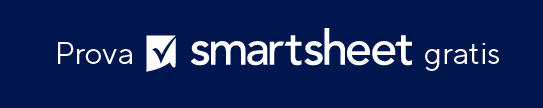 GIORNO E DATAUBICAZIONEUBICAZIONEUBICAZIONEUBICAZIONETITOLO DEL MEETINGTITOLO DEL MEETINGTITOLO DEL MEETINGORA DI INIZIOORA DI FINEREPARTOREPARTOTRAGUARDOTRAGUARDOTRAGUARDOMEETING CREATO DAFACILITATORESEGRETARIOCRONOMETRISTACRONOMETRISTANUMERO DI CHIAMATACODICE DI CHIAMATALINK AL SITO WEBLINK AL SITO WEBLINK AL SITO WEBLEGGERE PRIMA DEL MEETINGLEGGERE PRIMA DEL MEETINGPORTARE AL MEETINGPORTARE AL MEETINGPORTARE AL MEETINGPARTECIPANTI RICHIESTIPARTECIPANTI RICHIESTIPARTECIPANTI RICHIESTIPARTECIPANTI RICHIESTIPARTECIPANTI RICHIESTIVOCI ALL'ORDINE DEL GIORNODESCRIZIONE VOCE ALL'ORDINE DEL GIORNODESCRIZIONE VOCE ALL'ORDINE DEL GIORNOPER LA PRESENTAZIONE DA PARTE DIORA DI INIZIODURATADICHIARAZIONE DI NON RESPONSABILITÀQualsiasi articolo, modello o informazione è fornito da Smartsheet sul sito web solo come riferimento. Pur adoperandoci a mantenere le informazioni aggiornate e corrette, non offriamo alcuna garanzia o dichiarazione di alcun tipo, esplicita o implicita, relativamente alla completezza, l’accuratezza, l’affidabilità, l’idoneità o la disponibilità rispetto al sito web o le informazioni, gli articoli, i modelli o della relativa grafica contenuti nel sito. Qualsiasi affidamento si faccia su tali informazioni è pertanto strettamente a proprio rischio.